LECHLADE ART SOCIETY ANNUAL EXHIBITION 2018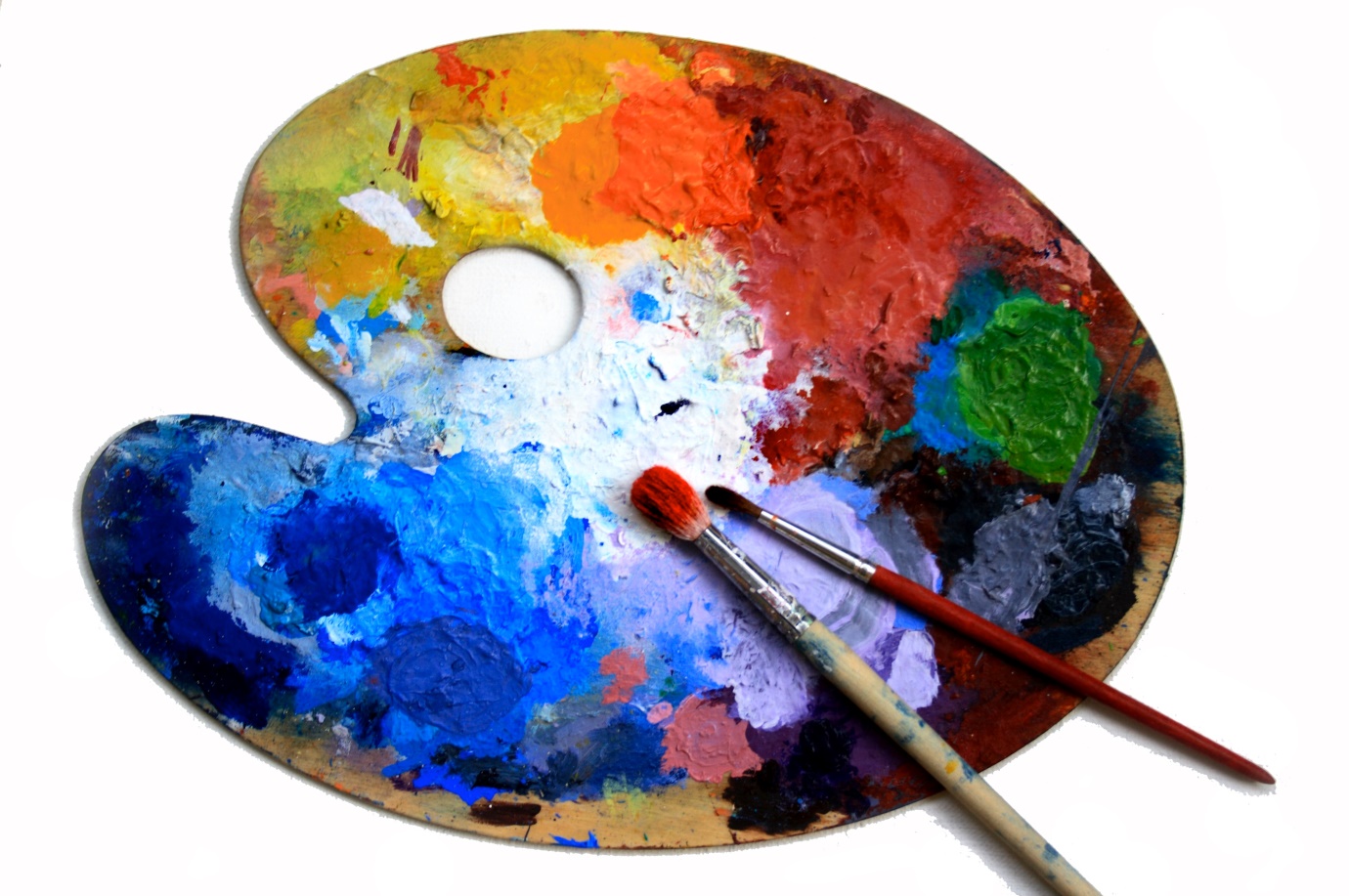 AT THE NEW MEMORIAL HALLOAK STREET, LECHLADESATURDAY 25th – TUESDAY 28th AUGUST –  [Tuesday 10.am – ]FREE ENTRYREFRESHMENTS AVAILABLE        FREE PARKING